«В регистр»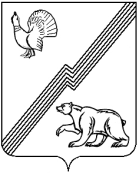 АДМИНИСТРАЦИЯ ГОРОДА ЮГОРСКАХанты-Мансийского автономного округа - ЮгрыПОСТАНОВЛЕНИЕ от __________________                                                                                                                  № ____О внесении изменений в постановление администрации города Югорска от 15.07.2014 № 3539 «Об утверждении административного регламента предоставления муниципальной услуги «Выдача разрешения на право организации розничного рынка»В соответствии с Федеральным законом от 27.07.2010 № 210-ФЗ «Об организации предоставления государственных и муниципальных услуг»,  постановлением администрации города Югорска от 21.09.2018 № 2582 «О порядке разработки и утверждения административных регламентов предоставления муниципальных услуг», на основании решения совместного заседания Проектного комитета Ханты-Мансийского автономного округа- Югры и комиссии по вопросам обеспечения устойчивого развития экономики и социальной стабильности, мониторингу достижения целевых показателей социально- экономического развития Ханты-Мансийского автономного округа- Югры (протокол № 3/256 от 10.03.2020) :1. Внести в приложение к  постановлению администрации города Югорска от 31.05.2019 № 1165 «Об утверждении административного регламента предоставления муниципальной услуги «Утверждение схемы расположения земельного участка или земельных участков на кадастровом плане территории»» (с изменениями от 20.12.2019 № 2728) следующие изменения :1.1. В пункте 15 слова «30 календарных дней», «не позднее 3 календарных дней» заменить словами «15 рабочих дней» и «не позднее 1 рабочего дня» соответственно.1.2. В пункте 39.1 слово «портала» заменить словами «и регионального порталов».1.3. В пункте 41 слова «5 календарных дней» заменить словами «2 рабочих дней».1.4. По тексту административного регламента слова «начальник Департамента» заменить словами «директор Департамента» в соответствующем падеже.1.5. В пункте 42 слова «14 календарных дней», «не позднее 4 календарных дней» заменить словами «5 рабочих дней» и «не позднее 1 рабочего дня» соответственно.1.6.  В пункте 43 слова «не позднее 3 календарных дней» заменить словами «не позднее 1 рабочего дня».2. Опубликовать постановление в официальном печатном издании города Югорска и разместить на официальном сайте органов местного самоуправления города Югорска.3. Настоящее постановление вступает в силу после его официального опубликования.4. Контроль за выполнением постановления возложить директора Департамента экономического развития и проектного управления администрации города Югорска                           И.В. Грудцыну.Глава города Югорска					 			           А.В. БородкинЛист согласования к проекту постановления  администрации города Югорска «О внесении изменений в постановление администрации города Югорска от 15.07.2014 № 3539 «Об утверждении административного регламента предоставления муниципальной услуги «Выдача разрешения на право организации розничного рынка»Проект муниципального нормативного правового акта коррупциогенных факторов не содержитНачальник юридического отдела ДМСиГ  ______________ 				     Н.В. МихайПроект МНПА размещен на независимую антикоррупционную экспертизу с ________ по ___________ ________________________________________________________________________ (ФИО исполнителя, должность)Рассылка: ДЭРиПУ, МФЦ, УВПиОС, ОДиАО, Гарант, Консультант+ПОЯСНИТЕЛЬНАЯ ЗАПИСКАк проекту постановления администрации города Югорска «О внесении изменений в постановление администрации города Югорска от 15.07.2014 № 3539 «Об утверждении административного регламента предоставления муниципальной услуги «Выдача разрешения на право организации розничного рынка»	Разработка проекта административного регламента выполнена  управлением архитектуры и градостроительства департамента муниципальной собственности и градостроительства администрации города Югорска.	Проект постановления администрации города Югорска разработан в соответствии с: -  Федеральным законом от 27.07.2010 № 210-ФЗ «Об организации предоставления государственных и муниципальных услуг»;- 	постановлением администрации города Югорска от 21.09.2018 № 2582 «О порядке разработки и утверждения административных регламентов предоставления муниципальных услуг»;- 	решением совместного заседания Проектного комитета Ханты-Мансийского автономного округа- Югры и комиссии по вопросам обеспечения устойчивого развития экономики и социальной стабильности, мониторингу достижения целевых показателей социально- экономического развития Ханты-Мансийского автономного округа- Югры (протокол № 3/256 от 10.03.2020)	На основании требований статьи 13 Федерального закона от 27.07.2010 № 210-ФЗ «Об организации предоставления государственных и муниципальных услуг» проект документа был размещен на сайте администрации города Югорска для прохождения независимой экспертизы с   20.03.2020. Каких- либо замечаний и предложений к проекту административного регламента не поступило.В соответствии с пунктом 1.6 Порядка проведения оценки регулирующего воздействия проектов муниципальных нормативных правовых актов города Югорска, экспертизы и фактического воздействия действующих муниципальных нормативных правовых актов, затрагивающих вопросы осуществления предпринимательской и инвестиционной деятельности, утвержденного постановлением администрации города Югорска от 10.08.2017 № 1941 проект муниципального нормативного правового акта  не подлежит оценке  регулирующего воздействия.06.04.2020Начальник ОРПРиП									       О.П. Лаптева					Наименование органаДата передачи на согласование и подпись лица, передавшего документДата поступления на согласование и подпись лица, принявшего документДата согласованияРасшифровка подписиДепартамент экономического развития и проектного управленияОРВ не подлежитОРВ не подлежитИ.В. ГрудцынаДепартамент экономического развития и проектного управленияЕ.В. Глушкова Юридическое управлениеА.С. ВласовПервый заместитель главы городаД.А. КрыловИсполнитель: Исполнитель: Исполнитель: Исполнитель: 